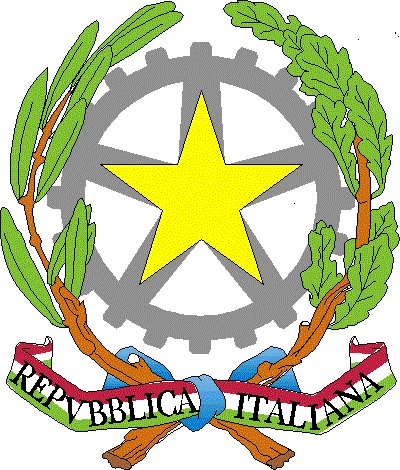 ISTITUTO COMPRENSIVO CEPAGATTIScuola dell’Infanzia, Primaria e Secondaria di 1° grado Via Dante Alighieri, 25 - 65012  CEPAGATTI (PE)C.F. 91100590685 –C.M. PEIC82000D tel. 085/974608 – 085974772  fax. 085/974121	e-mail: peic82000d@istruzione.it  peic82000d@pec.istruzione.itsito: www.comprensivocepagatti.gov.itProt. n.1973 /C48                                                                                  Cepagatti,  13 marzo 2015											    All’ A l b o		                                                                                                         	     Sito WebOGGETTO : Pubblicazione graduatoria definitiva  personale  ATA 3^ Fascia  A.S. 2014/17IL DIRIGENTE SCOLASTICOVISTO		l’art. 9 del D.M. 56 del 28/05/2009 che prevede, tra l’altro, la pubblicazione da parte  dei Dirigenti Scolastici, con atto proprio, delle graduatorie  di istituto in ambito provinciale, con termine unico fissato dall’Ufficio Scolastico Regionale – Ambito Territoriale provincia di appartenenza;VISTA		la disposizione prot. n.179/1 dell’ 12.03.2015 con la quale il MIUR, Uff. V – Ambito Territoriale provincia di Pescara, ha fissato per il giorno 13 Marzo 2015  la data di pubblicazione della graduatoria definitiva  d’Istituto di 3^ fascia del personale	 ATA a.s. 2014/17 ;D I S P O N E la pubblicazione, in data 13 marzo 2015, all’albo sito web di questo Istituto, della graduatoria definitiva d’Istituto di 3^ Fascia personale ATA per il conferimento di supplenze temporanee al personale ATA 2014/17.                      Avverso le predette graduatorie è ammesso unicamente ricorso al giudice ordinario, in funzione di giudice del lavoro, ai sensi dell’art.63 del Decreto Legislativo 30 marzo 2001, n. 165.																		F.toIL DIRIGENTE SCOLASTICO								             Prof.ssa Annamaria PICCINNI